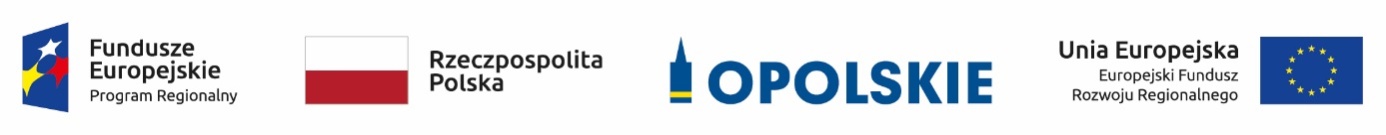 Projekt pn.:  „Głos mają ryby. Ochrona dziedzictwa kulturowego i bioróżnorodności w środowiskach wodnych w Muzeum Wsi Opolskiej i na terenie Śląska Opolskiego” w ramach Regionalnego Programu Operacyjnego Województwa Opolskiego na lata 2014-2020.Opole, dnia 01.07.2022 r.Zamawiający:Województwo Opolskie z siedzibą: Urząd Marszałkowski Województwa Opolskiego
ul. Piastowska 14, 45 – 082 OpolePostępowanie nr DOA-ZP.272.16.2022Ogłoszenie nr 2022/BZP 00229143/01 z dnia 2022-06-29 Wszyscy uczestnicy postępowaniaDotyczy: postępowania o udzielenie zamówienia publicznego prowadzonego w trybie podstawowym (bez negocjacji) na podstawie: art. 275 pkt 1 ustawy Pzp pn.: „Druk i dostawa edukacyjnego przewodnika po Stobrawskim Parku Krajobrazowym”.Odpowiedzi na pytania dotyczące wyjaśnień treści SWZ.Zamawiający informuje, że w terminie określonym zgodnie z art. 284 ust. 2 ustawy 
z 11 września 2019 r. – Prawo zamówień publicznych (t.j Dz.U. z 2021r. poz. 1129 ze zm.) – dalej: ustawa Pzp, Wykonawca zwrócił się do Zamawiającego z wnioskiem o wyjaśnienie treści SWZ. W związku z powyższym, Zamawiający udziela niezwłocznie wyjaśnień.Zestaw pytań Wykonawcy nr 1 z dnia 30.06.2022 r.Pytanie:„Dzień dobry, w imieniu Wykonawcy firmy (…) kieruje zapytanie dotyczące szczegółów zadań Wykonawcy. W odniesieniu do opracowania zestawu map przedstawiających trasy turystyczne zostaną przekazane niezbędne pliki, a praca będzie polegać jedynie na obróbce graficznej, czy też na  opracowaniu merytorycznym map?”Odpowiedź Zamawiającego:Wykonawcy przekazany zostanie jedynie przebieg tras edukacyjnych zgodnie z zapisem punktu IV. 1 a) Opisu Przedmiotu Zamówienia (OPZ) stanowiącym załącznik nr 1 do Specyfikacji Warunków Zamówienia (SWZ): „Po zawarciu umowy, Zamawiający do 3 dni roboczych przekaże drogą elektroniczną Wykonawcy następujące materiały: -graficzne (zdjęcia i inne materiały graficzne w tym mapka z przebiegiem tras edukacyjnych w formacie PDF w skali 1:50 000) (…).”Wszystkie pozostałe elementy map powinny zostać opracowane przez Wykonawcę tzn.: Wykonawca, zgodnie z zapisami punktu II. 1 a) Opisu Przedmiotu Zamówienia (OPZ) stanowiącym załącznik nr 1 do Specyfikacji Warunków Zamówienia (SWZ), odpowiada za merytoryczne opracowanie map we wszystkich wymaganych elementach tj. „(…)opracowanie zestawu map przedstawiających trasy edukacyjne (mapa turystyczna w skali 1:25 000 wraz z m.in. infrastrukturą, rzeźbą terenu, atrakcjami turystycznymi, szlakami pieszymi, rowerowymi i ścieżkami dydaktycznymi; tereny leśne powinny zawierać zaznaczone oddziały leśne wraz z numeracją).”Zamawiający informuje, że wyjaśnienia treści SWZ stają się integralną częścią specyfikacji i są wiążące przy składaniu ofert.Zgodnie z zapisami art. 284 ust 6 Pzp zamawiający udostępnia na stronie internetowej prowadzonego postępowania wyjaśnienia treści SWZ.Ogłoszenie nr 2022/BZP 00229143/01 z dnia 2022-06-29 nie ulega zmianie.Termin składania i otwarcia ofert nie ulega zmianie.Z upoważnienia Zarządu Województwa Opolskiego /podpis nieczytelny/Marcin PuszczDyrektor Departamentu Organizacyjno - AdministracyjnegoKierownik zamawiającego lub osoba upoważniona do podejmowania czynności w jego imieniu